BAŞLAMA ve BİTİŞ TARİHİ: 23 - 24 Aralık 2017 YER: Salamis Bay Conti Otel, GazimağusaSON BAŞVURU TARİHİ:12 Aralık 2017, Salı – Saat 16.00 (Bu tarihten sonra başvuru kabul edilmeyecektir.)DÜŞÜNME SÜRESİ: 60 dakika + 30 saniye eklemeli tempoORGANİZASYON: Kuzey Kıbrıs Satranç FederasyonuSPONSOR: Türkiye İş BankasıKATEGORİLER:7-8-9-10-11-12-13-14-15-16-17-18 yaş genel ve kızlar. 2011 (7 yaş), 2010 (8 yaş), 2009 (9 yaş), 2008 (10 yaş), 2007 (11 yaş), 2006 (12 yaş), 2005 (13 yaş), 2004 (14 yaş), 2003 (15 yaş), 2002 (16 yaş), 2001 (17 yaş), 2000 (18 yaş) doğumlu sporcular olmalıdır. YÖNTEM:Her kategori için yedi veya daha fazla sporcu katılması durumunda 32 kişiye kadar 5 Tur, 32’den fazla katılım olması halinde 6 Tur Bireysel İsviçre Sistemi yöntemi uygulanır. 6 veya daha az oyuncudan oluşan kategoriler döner turnuva şeklinde yapılacaktır.KATILIM ŞARTI: KKTC vatandaşı ve KKSF Lisanslı 7. Maddede belirtilen yaşlardaki tüm sporcular katılabilir.BAŞVURULAR: yasgruplari@kksf.org adresine yapılacaktır.Ekteki başvuru formu eksiksiz doldurulmalıdır. Başka herhangi bir yöntemle başvuru kabul edilmeyecektir. Belirtilenler dışındaki hatalardan Federasyon sorumlu olmayacaktır.KURALLAR: FIDE ve KKSF Yarışmalar Yönetmeliği kuralları uygulanır.KATILIM ÜCRETİ: 40 TL’dir.ÖDÜLLER: Her kategoride ilk üçe giren sporculara kupa ve 2011 doğumlu sporculara madalya verilecektir. Her kategoride katılımcı sayısına göre Milli Takım Havuzuna alınacak sporcuların sayısı, turnuva başlamadan önce duyurulacaktır.DEĞERLENDİRME: Sonuçlar Ulusal Kuvvet Derecesi (UKD) hesaplamalarında kullanılacaktır.KAZANILACAK HAKLAR: Kategorilerinde birinci gelenler Spor Dairesi’nin katkı koyması halinde Türkiye Yaş Grupları Şampiyonası’nda ülkemizi temsil edeceklerdir. Birinci gelenin gidememesi durumunda hangi sporcunun gönderilip gönderilmemesine sıralama temel alınarak Federasyon Yönetim Kurulu karar verecektir. Kategorilerinde ilk beşe giren sporcular (18 yaş grubu hariç) gelecek yılki yarışmada bir gece otelde ücretsiz konaklama hakkı elde edeceklerdir.YÜKÜMLÜLÜKLER: Milli takım havuzuna giren sporcular Federasyonun düzenleyeceği eğitim kamplarına katılmak zorundadırlar. Ayrıca Milli Takım Havuzunda bulunan sporcular Federasyonun yurt içi ve yurt dışı yarışmalarında görev verildiği zaman ülkemizi temsil etmekle yükümlüdürler. Ödül alma hakkı kazanan sporcular, ödül törenine katılmak zorundadır. Ödül törenine katılmayan sporcular hiçbir ödül alamazlar.EŞİTLİK BOZMA: Yarışma sonunda bir dereceyi eş puanlı sporcuların paylaşması durumunda; sırası ile Buchholz-1(alttan), Buchholz-2(alttan), Sonneborn Berger, aralarındaki maç, Galibiyet Sayısı yöntemlerine başvurulur. Kategorilerde Birinci, ikinci ve üçüncülük dereceleri için yukarıdaki tüm kıstasların eşit olması durumunda kura çekimi yapılır.YAPTIRIM:Federasyonca geçerli bir mazereti (hastalık) olmadan yarışmadan çekilen oyuncu, ertesi yılki yaş birincilikleri yarışmasına katılamazlar.Ülkemizi yurt dışında temsil etme hakkı kazanan sporcular, katılacağını yazılı olarak bildirmesine rağmen katılmaktan vazgeçtikleri takdirde, doğacak maddi zararları karşılarlar. Buna uymayan sporcular Ceza ve Disiplin Kuruluna sevk edilir.Milli takım havuzuna seçilen sporcuların KKSF tarafından düzenlenen eğitim kamplarına geçerli bir mazereti olmadan katılmaması durumunda milli takım oyuncularına sağlanan veya sağlanacak olan haklardan yararlanamazlar.Milli takım havuzuna seçilen sporcular KKSF’nin belirleyeceği yurt içi ve yurt dışı etkinliklere mazeretsiz katılmayanlara “c” bendindeki yaptırım uygulanacaktır.İTİRAZ: İtiraz Kurulu oluşturulmayacak olup, başhakemin vereceği karar kesindir.BEKLEME SÜRESİ: Bekleme süresi 15 dakikadır. Bu süreden sonra gelenler hükmen mağlup sayılır.CEP TELEFONU: Yarışma salonuna sporcular kesinlikle cep telefonu ve elektronik cihazlar ile giremezler.BAŞHAKEM:  Meltem Akbaş Bitirim, Havva DoğanPROGRAM:  A) 8 YAŞ GENEL ve 9 YAŞ GENEL KATEGORİLERİNDE YARIŞACAK SPORCULARIN PROGRAMLARI;B) 10 YAŞ GENEL KATEGORİSİNDE YARIŞACAK SPORCULARIN PROGRAMI;C) 7 YAŞ GENEL, 7 YAŞ KIZ, 8 YAŞ KIZ, 9 YAŞ KIZ, 10 YAŞ KIZ, 11-18 YAŞ GENEL VE KIZ KATEGORİLERİNDE YARIŞACAK SPORCULARIN PROGRAMLARI;Tüm Yaş Gruplarının Ödül Töreni saat 19.00’da yapılacaktır.KUZEY KIBRIS SATRANÇ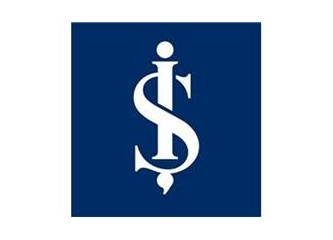 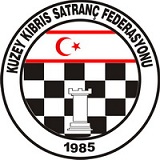 FEDERASYONU2018 KKTC YAŞ GRUPLARI SATRANÇ ŞAMPİYONASIYÖNERGESİTARİHGÜNSAATAÇIKLAMA12.12.2017Salı16.00Son Başvuru tarihi14.12.2017Perşembe16.00Geçici Başvuru Listelerinin Duyurulması18.12.2017Pazartesi16.00Kesin Listelerin Duyurulması23.12.2017Cumartesi09.00–10.00Kayıt Kontrol işlemleri23.12.2017Cumartesi10.00–10.15Listelerin asılması ve itirazlar23.12.2017Cumartesi10.15–10.30Teknik Toplantı23.12.2017Cumartesi10.30–10.45Eşlendirmelerin asılması23.12.2017Cumartesi11.00Tur23.12.2017Cumartesi13.00Tur23.12.2017Cumartesi15.30Tur24.12.2017Pazar09.30Tur24.12.2017Pazar13.30Tur24.12.2017Pazar16.30TurTARİHGÜNSAATAÇIKLAMA12.12.2017Salı16.00Son Başvuru tarihi14.12.2017Perşembe16.00Geçici Başvuru Listelerinin Duyurulması18.12.2017Pazartesi16.00Kesin Listelerin Duyurulması23.12.2017Cumartesi09.00–10.00Kayıt Kontrol işlemleri23.12.2017Cumartesi10.00–10.15Listelerin asılması ve itirazlar23.12.2017Cumartesi10.15–10.30Teknik Toplantı23.12.2017Cumartesi10.30–10.45Eşlendirmelerin asılması23.12.2017Cumartesi11.00Tur23.12.2017Cumartesi13.00Tur24.12.2017Pazar09.30Tur24.12.2017Pazar13.30Tur24.12.2017Pazar16.30TurTARİHGÜNSAATAÇIKLAMA12.12.2017Salı16.00Son Başvuru tarihi14.12.2017Perşembe16.00Geçici Başvuru Listelerinin Duyurulması18.12.2017Pazartesi16.00Kesin Listelerin Duyurulması23.12.2017Cumartesi10.30–11.45Kayıt Kontrol işlemleri23.12.2017Cumartesi11.45–12.00Listelerin asılması ve itirazlar23.12.2017Cumartesi12.00–12.30Teknik Toplantı23.12.2017Cumartesi12.30–12.45Eşlendirmelerin asılması23.12.2017Cumartesi13.00Tur23.12.2017Cumartesi15.30Tur24.12.2017Pazar09.30Tur24.12.2017Pazar13.30Tur24.12.2017Pazar16.30Tur